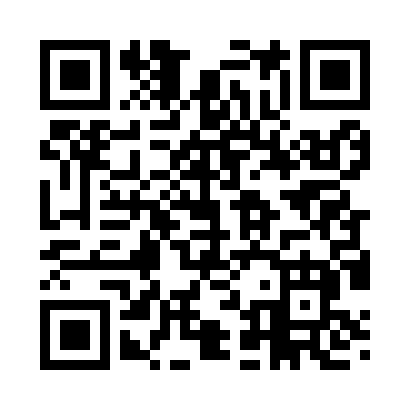 Prayer times for Alexanger Place, North Carolina, USAMon 1 Jul 2024 - Wed 31 Jul 2024High Latitude Method: Angle Based RulePrayer Calculation Method: Islamic Society of North AmericaAsar Calculation Method: ShafiPrayer times provided by https://www.salahtimes.comDateDayFajrSunriseDhuhrAsrMaghribIsha1Mon4:356:031:195:098:3610:032Tue4:366:031:195:098:3510:033Wed4:366:041:195:098:3510:024Thu4:376:041:205:098:3510:025Fri4:386:051:205:098:3510:026Sat4:386:051:205:098:3510:017Sun4:396:061:205:108:3510:018Mon4:406:061:205:108:3410:009Tue4:416:071:205:108:3410:0010Wed4:426:071:215:108:349:5911Thu4:426:081:215:108:339:5912Fri4:436:091:215:108:339:5813Sat4:446:091:215:108:329:5814Sun4:456:101:215:108:329:5715Mon4:466:111:215:108:319:5616Tue4:476:111:215:108:319:5517Wed4:486:121:215:108:309:5518Thu4:496:131:215:108:309:5419Fri4:506:131:215:108:299:5320Sat4:506:141:225:108:299:5221Sun4:516:151:225:108:289:5122Mon4:526:161:225:108:279:5023Tue4:536:161:225:108:279:4924Wed4:546:171:225:108:269:4825Thu4:556:181:225:108:259:4726Fri4:576:181:225:108:249:4627Sat4:586:191:225:098:249:4528Sun4:596:201:225:098:239:4429Mon5:006:211:225:098:229:4330Tue5:016:221:225:098:219:4231Wed5:026:221:215:098:209:41